ҠАРАР                                                                      ПОСТАНОВЛЕНИЕ2022 йыл 30 март 		          № 28                  30 марта 2022 годаО переходе на упрощенное осуществление внутреннего финансового аудита и наделении полномочиями по осуществлению внутреннего финансового аудитаВ соответствии с пунктом 5 статьи 160.2-1 Бюджетного кодекса Российской Федерации, приказом Министерства финансов Российской Федерации от 18.12.2019 № 237н «Об утверждении федерального стандарта внутреннего финансового аудита «Основания и порядок организации, случаи и порядок передачи полномочий по осуществлению внутреннего финансового аудита», на основании Устава сельского поселения Ирсаевский сельсовет муниципального района Республики Башкортостан, постановляю:          1. Перейти на упрощенное осуществление внутреннего финансового аудита в администрации сельского поселения сельского поселения Ирсаевский сельсовет муниципального района Республики Башкортостан.         2. Главу сельского поселения сельского поселения Ирсаевский сельсовет муниципального района Республики Башкортостан наделить полномочиями по осуществлению внутреннего финансового аудита, с самостоятельным выполнением действий, направленных на достижение целей осуществления внутреннего финансового аудита, в том числе:        -  по организации и осуществлению внутреннего финансового контроля;        - по решению задач внутреннего финансового аудита, направленные на совершенствование внутреннего финансового контроля, в соответствии с пунктом 14 федерального стандарта внутреннего финансового аудита "Определения, принципы и задачи внутреннего финансового аудита";       - по решению задач внутреннего финансового аудита, направленных на повышение качества финансового менеджмента в соответствии с пунктом 16 федерального стандарта внутреннего финансового аудита "Определения, принципы и задачи внутреннего финансового аудита".        3.  Настоящее постановление обнародовать на информационном стенде в здании администрации СП Ирсаевский сельсовет муниципального района Мишкинский район Республики Башкортостан по адресу:д.Ирсаево, ул.Школьная д.2 и разместить в сети на официальном сайте муниципального района Мишкинский район Республики Башкортостан http://mishkan.ru.           4. Контроль за исполнением настоящего постановления оставляю за собой.            5. Постановление вступает в силу со дня подписания.              Глава сельского поселения                        С.В. ХазиевБАШҠОРТОСТАН РЕСПУБЛИКАҺЫМИШКӘ  РАЙОНЫ МУНИЦИПАЛЬ РАЙОНЫНЫҢ ИРСАЙ АУЫЛ СОВЕТЫ АУЫЛ БИЛӘМӘҺЕХАКИМИӘТЕ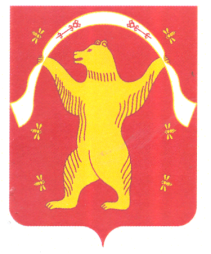 РЕСПУБЛИКА БАШКОРТОСТАНАДМИНИСТРАЦИЯСЕЛЬСКОГО ПОСЕЛЕНИЯИРСАЕВСКИЙ СЕЛЬСОВЕТМУНИЦИПАЛЬНОГО РАЙОНАМИШКИНСКИЙ РАЙОН